5. ročník  - PREZENTIÁDA 2014soutěž proběhla 15. -16. 4. 2014
V roce 2014 pořádáme již pátý ročník Prezentiády, kterou za první čtyři ročníky prošly stovky školních týmů a více než tisícovka soutěžících.Mistrovství ČR středních škol v prezentačních dovednostech Prezentiáda je projektem studentského občanského sdružení Student Cyber Games, které se dlouhodobě snaží spojit dva na první pohled nesourodé pojmy – škola a zábava.Ucelené vystupování a schopnost přesně formulovat svá stanoviska, to jsou hlavní přínosy pro soutěžící Prezentiády. Naší motivací je ve studentech podpořit zdravé sebevědomí, odvahu a jejich vzájemnou spolupráci. Sami vidíme, po absolvování vysokých škol 
a začlenění se na trhu práce, jak jsou tyto schopnosti v dnešní době důležité.Celkem bylo přihlášeno: 232 družstev do nominačního kola a do Krajských kol se probojovalo vždy 12 nejlepších družstev, kde vždy vítěz postoupil do Celorepublikové soutěže, tam se utkalo 16 nejlepších družstev. Celkový počet studentů byl 696.Naše škola nominovala 3 družstva a všechna se dostala do Krajského kola. Blahopřejeme.LETOŠNÍ TÉMATA: 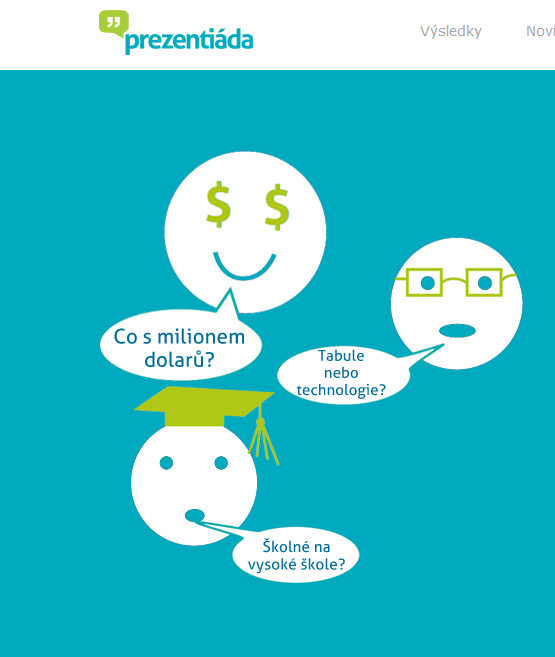 Družstvo s názvem Té-eN-Téve složení: Dávid Tomčiak DZ3, Daniel Cucu DS2, Martin Skála DZ2Jejich téma: Tabule nebo technologie?Probojovali se do Krajského kola Praha a z počtu 23 družstev skončili na 8.místě 
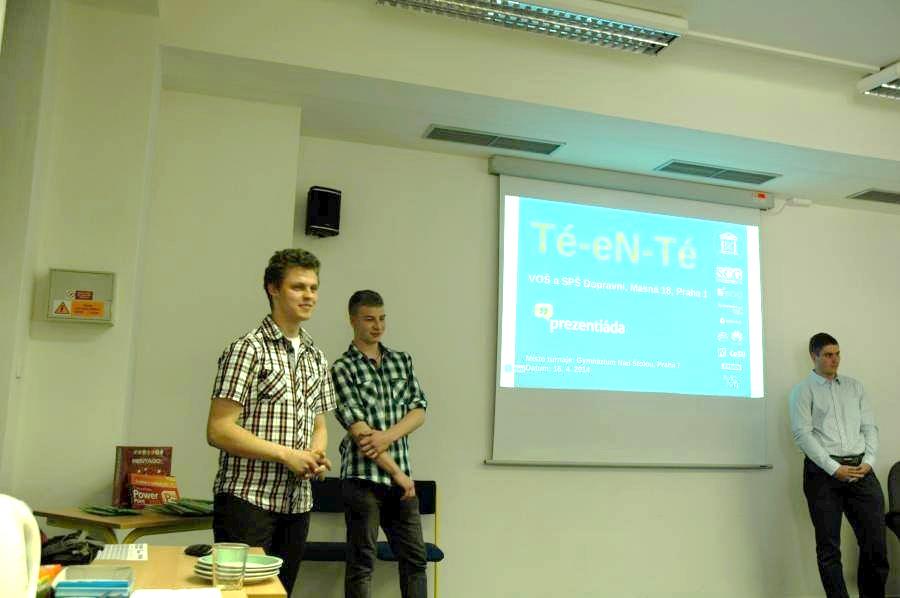 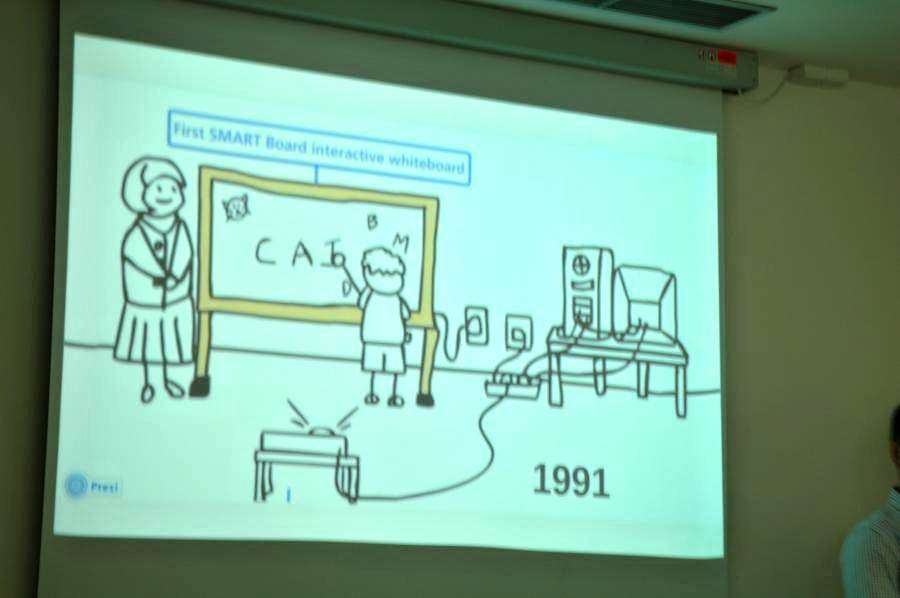 Družstvo s názvem MGŠve složení: Georgy Gerasimchuk DZ2, Michala Kolářová DS4, Šárka Horáčková DS4Jejich téma: Co s milionem dolarů? Probojovali so do Krajského kola -  Karlovy Vary a z počtu 13 družstev skončili na 3.místě 
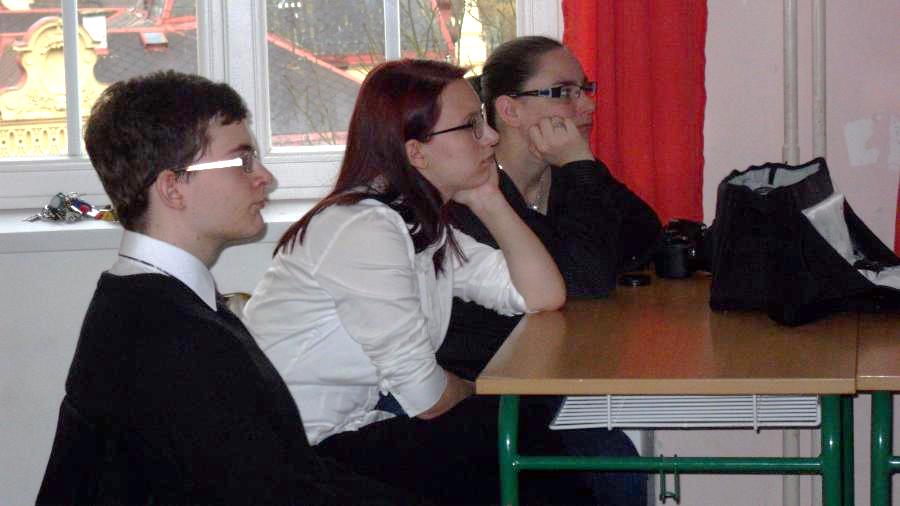 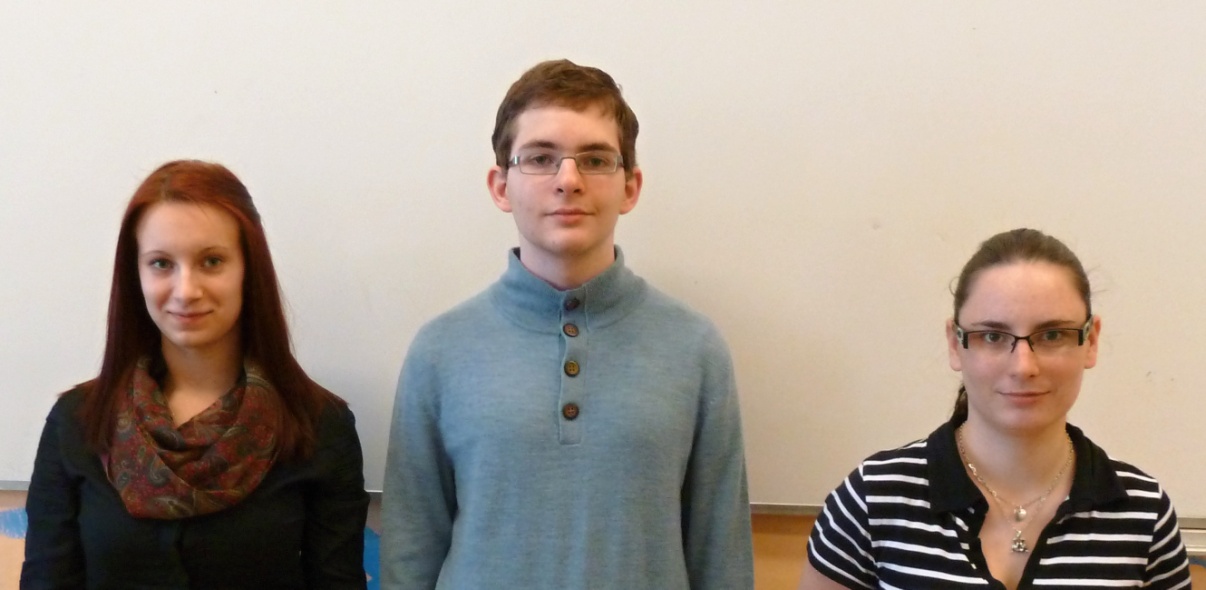 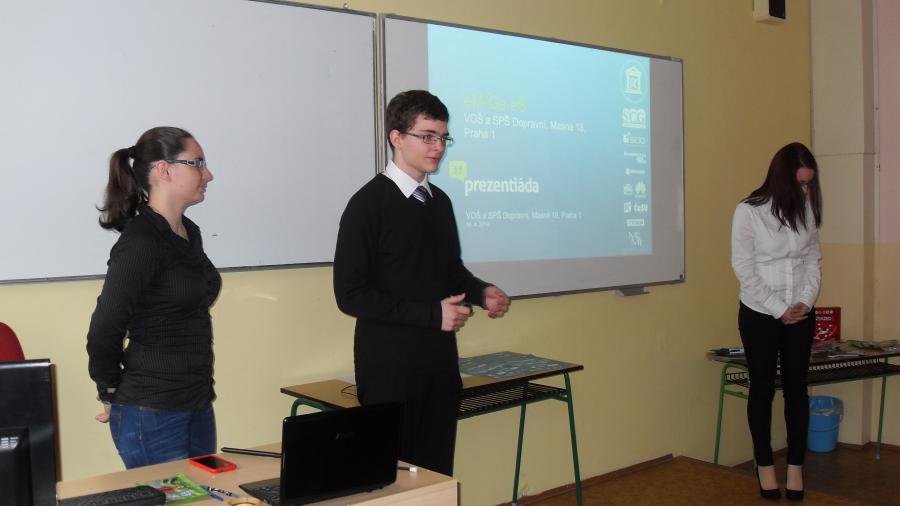 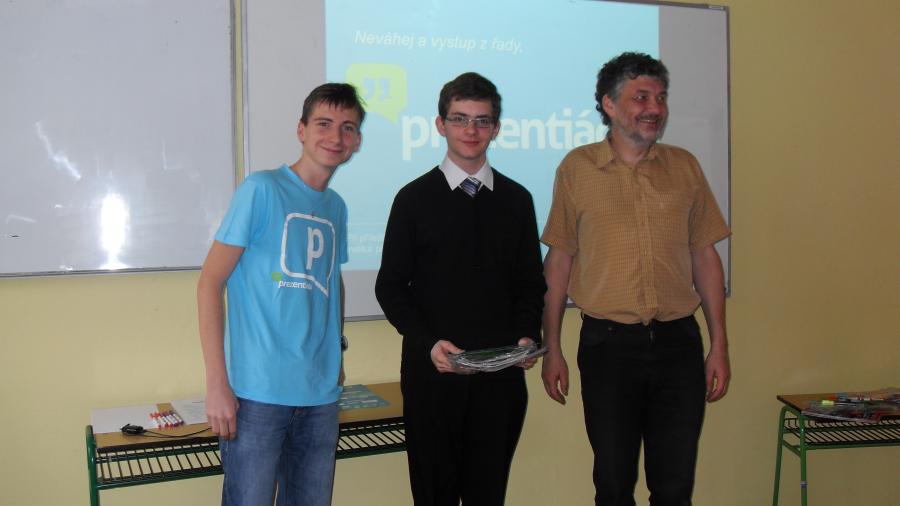 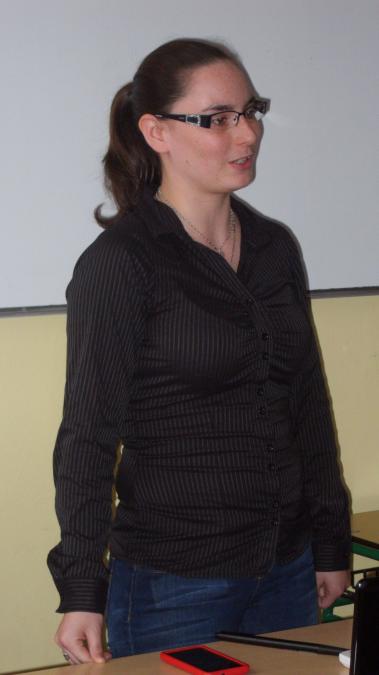 Družstvo s názvem Famiglia di Salierive složení: Tomáš Vobořil DL2, Lukáš Chýlek DL2, Ondřej Pospíchal DL2Jejich téma: Co s milionem?Probojovali se do Krajského kola pro Středočeský kraj a z počtu 24 družstev skončili na 5.místě 
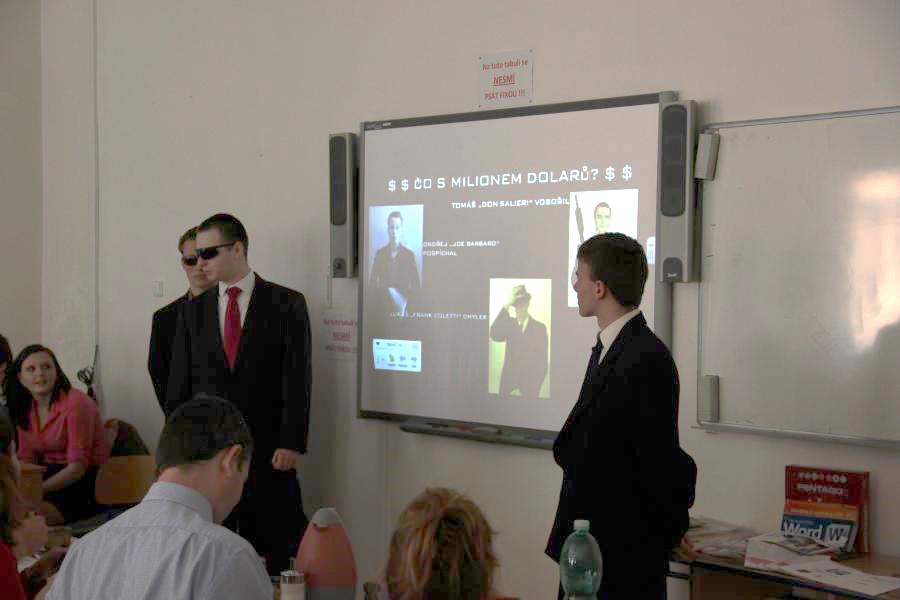 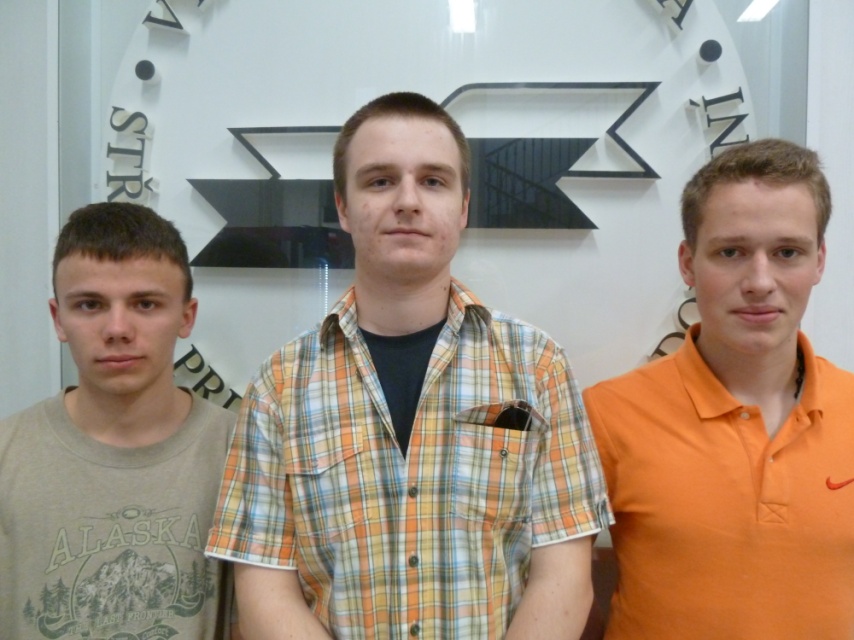 Porota 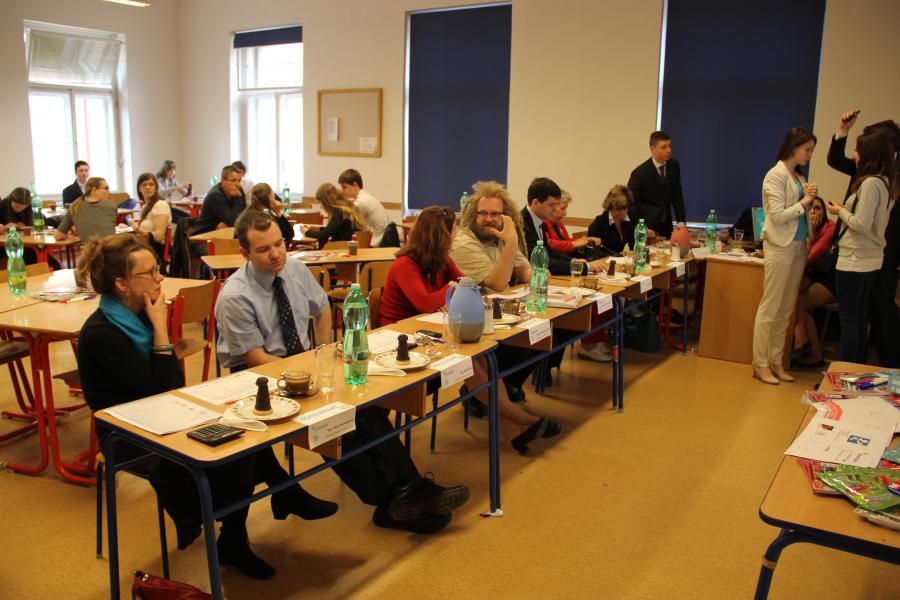 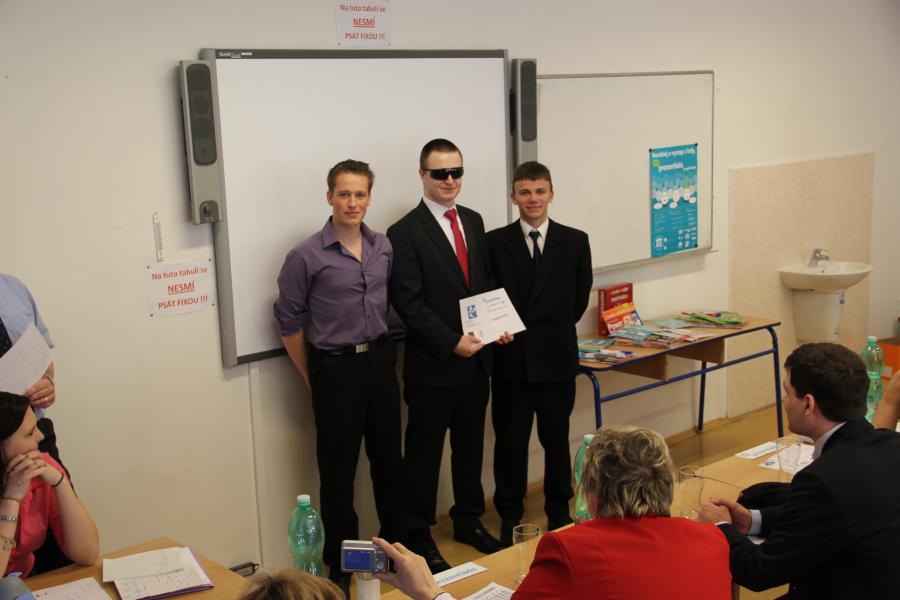 